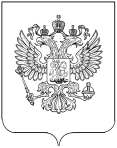 РОССТАТТЕРРИТОРИАЛЬНЫЙ ОРГАН ФЕДЕРАЛЬНОЙ СЛУЖБЫ ГОСУДАРСТВЕННОЙ СТАТИСТИКИ ПО РЕСПУБЛИКЕ ДАГЕСТАН(Дагестанстат)ПРЕСС-РЕЛИЗ20 октября отмечается праздник – Всемирный день статистикиДата была установлена на 90-м пленарном заседании Генеральной Ассамблеи (ГА) ООН резолюцией от 3 июня 2010 года № A/RES/64/267. Ассамблея постановила, что Всемирный день статистики будет и впредь отмечаться 20 октября каждые пять лет. Мероприятия, приуроченные к этому дню, будут содействовать укреплению авторитета статистики, повышению качества работы статистических организаций. Россия присоединяется к международному празднованию.Этот день призван привлечь внимание общественности к важной работе сотрудников статистических служб. Ведь благодаря качественному сбору и обработке полученной информации, общество имеет возможность ориентироваться в разных областях жизнедеятельности и принимать оптимальные решения для собственного развития.Сегодня, 20 октября праздник отмечают не только работники государственной статистики, но и другие международные и региональные организации, простые граждане, институты, которые используют в своей деятельности официальные статистические данные.Роль статистики в нашей жизни довольно высока. Многие правительственные решения, коммерческие шаги и даже общественная деятельность начинается со сбора и анализа статистических данных. После они ложатся в основу любого плана, будь то постройка здания или приобретение и выпуск какой- либо продукции. В России первое статистическое отделение появилось в 1811 году, хотя сбор сведений, используемых для повышения эффективности государственного управления, осуществлялся еще с глубокой древности. Структурное подразделение вошло в состав министерства полиции, которое учредил Александр I. Статистика с того времени обрела государственный статус и за свою более чем двухвековую историю доказала свою необходимость для государственного управления, планирования и прогнозирования.В Дагестане статистическая служба появилась 26 декабря 1860 года – статистическая часть при канцелярии начальника Дагестанской области – была образована согласно положению о губернских и областных комитетах. В ее обязанности вменялось исправное содержание местной административной статистики, сбор точных статистических сведений о количестве и качестве земель, народонаселении и производительных силах и представление их закавказскому статистическому комитету. Располагалась она в г.Темир-Хан-Шура. На современном этапе Распоряжением Правительства Российской Федерации от 30 июля 2004 года №1024 Комитет государственной статистики Республики Дагестан преобразован в Территориальный орган Федеральной службы государственной статистики по Республике Дагестан при Росстате.Приказом Росстата от 06.10.2016 № 573 утверждено Положение о Территориальном органе Федеральной службы государственной статистики по Республике ДагестанТерриториальный орган Федеральной службы государственной статистики по Республике Дагестан обеспечивает в пределах своих полномочий выполнение федерального плана статистических работ; предоставляет в установленном порядке официальную статистическую информацию по Республике Дагестан органам государственной власти, органам местного самоуправления, средствам массовой информации, организациям и гражданам;осуществляет подготовку, проведение и подведение итогов Всероссийской переписи населения, Всероссийской сельскохозяйственной переписи на территории Республики Дагестан;обеспечивает пользователей официальной статистической и иной информацией в установленном порядкеСегодня в Дагестанстате и его подразделениях в 10 городах и 40 районах работают  более 200 сотрудников обладающих высоким профессионализмом, ответственным подходом к делу, надежностью, высоким качеством работы и оперативным реагирование на изменяющуюся реальность.В современном мире официальная статистическая информация играет ключевую роль в выработке и принятии управленческих решений, является источником формирования объективных и достоверных данных об экономическом, демографическом, социальном и экологическом положении в стране и регионах.Сейчас органы статистики готовятся к самой крупномасштабной статистической работе – Всероссийской переписи населения, по итогам которой будут известны точные данные об изменении численности и структуры населения региона за последние 10 лет. Перепись пройдет с 1 по 30 апреля 2021 года с применением цифровых технологий. Первоначально она была запланирована на период с 1 по 31 октября 2020 года, однако из-за распространения новой коронавирусной инфекции ее перенесли.Уважаемые коллеги! Сердечно поздравляем всех работников статистики с профессиональным праздником и желаем самых высоких достижений на вашем профессиональном пути.Территориальный орган Федеральной службыгосударственной статистики по Республике Дагестан